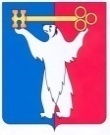 АДМИНИСТРАЦИЯ ГОРОДА НОРИЛЬСКАКРАСНОЯРСКОГО КРАЯРАСПОРЯЖЕНИЕ03.08.2016	   г. Норильск	            № 3790О внесении изменений в распоряжение Администрации города Норильска 
от 23.07.2015 № 4208 «О создании Координационного совета по стратегическому планированию в сфере социально-экономического развития муниципального образования город Норильск»В целях повышения эффективности работы Координационного совета по стратегическому планированию в сфере социально-экономического развития муниципального образования город Норильск, а также в связи с кадровыми изменениями,1. Внести в распоряжение Администрации города Норильска от 23.07.2015       № 4208 «О создании Координационного совета по стратегическому планированию в сфере социально-экономического развития муниципального образования город Норильск» (далее - Распоряжение) следующие изменения: 1.1. Состав Координационного совета по стратегическому планированию в сфере социально-экономического развития муниципального образования город Норильск, утвержденный Распоряжением, изложить в редакции согласно приложению к настоящему распоряжению.1.2. Внести в Положение о Координационном совете по стратегическому планированию в сфере социально-экономического развития муниципального образования город Норильск, утвержденное Распоряжением (далее - Положение), следующее изменение:1.2.1. дополнить Положение пунктом 2.5 следующего содержания: «2.5. Рассмотрение результатов общественного обсуждения (итоговых документов (протоколов)), поступивших в ходе общественного обсуждения проекта стратегии социально-экономического развития муниципального образования город Норильск.».2. Опубликовать настоящее распоряжение в газете «Заполярная правда» и разместить его на официальном сайте муниципального образования город Норильск.И.о. Руководителя Администрации города Норильска                           А.П. МитленкоПриложение к распоряжению Администрации города Норильскаот 03.08.2016 №3790УТВЕРЖДЕНраспоряжением Администрациигорода Норильскаот 23.07.2015 № 4208СОСТАВКоординационного советапо стратегическому планированию в сфере социально-экономического развития муниципального образования город Норильск ПредседательКоординационного совета:Поздняков Евгений ЮрьевичРуководитель Администрации города НорильскаСопредседатель Координационного Совета:Перетятко Ирина Васильевназаместитель Руководителя Администрации города Норильска по экономике и финансам Секретарь Координационного Совета:Зарубин Андрей Игоревичзаместитель начальника отдела текущего территориального планирования Управления экономики, планирования и экономического развития Администрации города НорильскаЧлены Координационного Совета:Члены Координационного Совета:Бондарь Владимир Витальевичпредседатель постоянной комиссии Норильского городского Совета депутатов по социальной политике (по согласованию)Горовая Светлана Николаевназаместитель Руководителя Администрации города Норильска по поселку Снежногорск - Начальник Снежногорского территориального управленияЕнчик Геннадий Геннадьевичзаместитель Руководителя Администрации города Норильска по району Кайеркан - Начальник Кайерканского территориального управленияЗайцев Владимир Игнатьевичдиректор филиала ООО «Русская платина»        в г. Норильске (по согласованию)Иванов Виктор Александровичзаместитель Директора ЗФ ПАО «Горно-металлургическая компания «Норильский Никель» по реконструкции и промышленной экологии (по согласованию)Калинин Виктор Александровичзаместитель Руководителя Администрации города Норильска по городскому хозяйствуКанавин Сергей Викторович  заместитель председателя Правления Территориального объединения работодателей «Промышленники и предприниматели города Норильска» (по согласованию)Коростелева Наталья Михайловназаместитель Руководителя Администрации города Норильска по социальной политикеЛатыпова Ирина Вениаминовнадиректор КГКУ «ЦЗН г. Норильска»              
(по согласованию)Липин Сергей Валерьевичгенеральный директор АО «Норильско-Таймырская энергетическая компания»           (по согласованию)Митленко Алексей Петровичзаместитель Руководителя Администрации города Норильска по собственности и развитию предпринимательстваПестряков Александр Александровичпредседатель постоянной комиссии городского Совета по городскому хозяйству                                    (по согласованию)Попсуевич Ольга Николаевна начальник Управления экономики, планирования и экономического развития Администрации города НорильскаСвиридов Дмитрий Викторовичзаместитель Директора ЗФ ПАО «Горно-металлургическая компания «Норильский Никель» по региональной политике и корпоративным проектам (по согласованию)Соломаха Леонид Антоновичдиректор некоммерческой организации «Норильский городской Фонд поддержки предпринимательства»Тимофеев Николай Анатольевичзаместитель Руководителя Администрации города Норильска по общим вопросамФомин Алексей Валентиновичначальник Межрайонной инспекции Федеральной налоговой службы №25 по Красноярскому краю (по согласованию)Цюпко Виктор Владимировичзаместитель Главы города Норильска,председатель постоянной комиссии Норильского городского Совета депутатов по бюджету и собственности (по согласованию)Шевченко Михаил Федоровичзаместитель Руководителя Администрации города Норильска по району Талнах - Начальник Талнахского территориального управленияШилин Владимир Александровичзаместитель Генерального директора по экономике и финансам - начальник планово-экономического управления ОАО «Норильскгазпром» (по согласованию)Щепилова Ольга Александровназаместитель Директора ЗФ ПАО «Горно-металлургическая компания «Норильский Никель» по экономике (по согласованию)